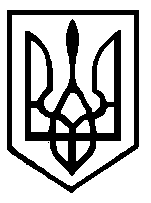 У К Р А Ї Н АУЛАНІВСЬКА СІЛЬСЬКА РАДАХМІЛЬНИЦЬКОГО РАЙОНУ ВІННИЦЬКОЇ ОБЛАСТІП Р О Т О К О Л23.12.2016 року                                                                       14 сесія 7 скликанняВсього депутатів ради                       -                  22 депутатиПрисутніх на сесії                              -                  15 депутатівГолова сесії             -         Уланівський сільський голова Голубенко С.І. Секретар сесії         -          депутат сільської ради від виборчого округу                                              № 13 Задорожнюк Л.Г. В роботі сесії взяли участь: Антонюк Л.В. – інспектор поліції Синчук О.К. – головний бухгалтер сільської радиПОРЯДОК ДЕННИЙ: Про затвердження Положення про формування та напрямки використання цільових фондів Уланівської сільської ради на 2017 рік.Про встановлення розміру частки прибутку, яка підлягає зарахуванню до місцевого бюджету.Про затвердження  розміру батьківської плати за Уланівський дошкільний навчальний заклад на 2017 рік.Про встановлення розміру ставки самооподаткування та плати за пасовище на території Уланівської сільської ради на 2017 рік. Про Програму та порядок здійснення видатків сільського бюджету на проведення місцевих урочистостей, відзначення загальнодержавних, районних,  професійних свят, ювілейних та пам’ятних дат на 2017 рік.Про затвердження Програми „Надання адресної одноразової матеріальної допомоги малозабезпеченим сім’ям, які потребують соціального захисту та підтримки на 2017 рік”.Про затвердження Програми підтримки учасників антитерористичної операції та членів їх сімей - жителів Уланівської територіальної громади на 2017 рік.Про затвердження Програми „Розвиток футболу,  фізичної культури і спорту на території Уланівської територіальної громади  на 2017 рік”Про затвердження Програми фінансової підтримки первинних ветеранських організацій Уланівської сільської ради на 2017 рік.  Про Комплексну правоохоронну програму на території Уланівської сільської ради на 2017 рікПро Програму економічного і соціального розвитку Уланівської сільської ради на 2017 рік.  2.Про внесення змін до рішення 1 сесії сільської ради 7 скликання від 12.11.2015 р. №7 «Про оплату праці Уланівського сільського голови Голубенка С.І.»Про затвердження штатного розпису Уланівської сільської ради та установ, які підпорядковані сільській раді на 2017 рік.Про сільський бюджет на 2017 рік. Про затвердження назви вулиці Братів Козятинів в селі Воронівці. СЛУХАЛИ: Про затвердження Положення про формування та напрямки використання цільових фондів Уланівської сільської ради на 2017 рік.ВИСТУПИЛИ: Швець О.І. - голова постійної комісії сільської ради з питань бюджету, соціально-економічного розвитку, роботи транспорту та зв’язку, охорони  навколишнього середовища, благоустрою та комплексного розвитку населених пунктів (далі – бюджетна комісія), яка сказала, що дане питання розглядалося та обговорювалося на засіданні комісії і зачитала проект рішення з даного питання.Обговоривши дане питання,ВИРІШИЛИ: Рішення №190 „ Про затвердження Положення про формування та напрямки використання цільових фондів Уланівської сільської ради на 2017 рік ” додається до протоколу.	„За” проголосували 16 чол.	Рішення прийнято.СЛУХАЛИ: Про встановлення розміру частки прибутку, яка підлягає зарахуванню до місцевого бюджету.ВИСТУПИЛИ: Швець О.І. - голова бюджетної комісії сільської ради, яка сказала, що дане питання розглядалося та обговорювалося на засіданні комісії і зачитала проект рішення з даного питання.Обговоривши дане питання,ВИРІШИЛИ: Рішення №191 „ Про встановлення розміру частки прибутку, яка підлягає зарахуванню до місцевого бюджету ” додається до протоколу.	„За” проголосували 16 чол.	Рішення прийнято.СЛУХАЛИ: Про затвердження  розміру батьківської плати за Уланівський дошкільний навчальний заклад на 2017 рік.ВИСТУПИЛИ: Швець О.І. - голова бюджетної комісії сільської ради, яка сказала, що дане питання розглядалося та обговорювалося на засіданні комісії і зачитала проект рішення з даного питання.Обговоривши дане питання,ВИРІШИЛИ: Рішення №192 „ Про затвердження  розміру батьківської плати за Уланівський дошкільний навчальний заклад на 2017 рік ” додається до протоколу.3.	„За” проголосували 16 чол.	Рішення прийнято.СЛУХАЛИ: Про встановлення розміру ставки самооподаткування та плати за пасовище на території Уланівської сільської ради на 2017 рік. ВИСТУПИЛИ: Швець О.І. - голова бюджетної комісії сільської ради, яка сказала, що дане питання розглядалося та обговорювалося на засіданні комісії і зачитала проект рішення з даного питання.Обговоривши дане питання,ВИРІШИЛИ: Рішення №193 „ Про встановлення розміру ставки самооподаткування та плати за пасовище на території Уланівської сільської ради на 2017 рік ” додається до протоколу.	„За” проголосували 16 чол.	Рішення прийнято.СЛУХАЛИ: Про Програму та порядок здійснення видатків сільського бюджету на проведення місцевих урочистостей, відзначення загальнодержавних, районних,  професійних свят, ювілейних та пам’ятних дат на 2017 рік.ВИСТУПИЛИ: Швець О.І. - голова бюджетної комісії сільської ради, яка сказала, що дане питання розглядалося та обговорювалося на засіданні комісії і зачитала проект рішення з даного питання.Обговоривши дане питання,ВИРІШИЛИ: Рішення №194 „ Про Програму та порядок здійснення видатків сільського бюджету на проведення місцевих урочистостей, відзначення загальнодержавних, районних,  професійних свят, ювілейних та пам’ятних дат на 2017 рік ” додається до протоколу.	„За” проголосували 16 чол.	Рішення прийнято.СЛУХАЛИ: Про затвердження Програми „Надання адресної одноразової матеріальної допомоги малозабезпеченим сім’ям, які потребують соціального захисту та підтримки на 2017 рік”.ВИСТУПИЛИ: Швець О.І. - голова бюджетної комісії сільської ради, яка сказала, що дане питання розглядалося та обговорювалося на засіданні комісії і зачитала проект рішення з даного питання.Обговоривши дане питання,ВИРІШИЛИ: Рішення №195 „ Про затвердження Програми „Надання адресної одноразової матеріальної допомоги малозабезпеченим сім’ям, які потребують соціального захисту та підтримки на 2017 рік” додається до протоколу.	„За” проголосували 16 чол.	Рішення прийнято.4.СЛУХАЛИ: Про затвердження Програми підтримки учасників антитерористичної операції та членів їх сімей - жителів Уланівської територіальної громади на 2017 рік.ВИСТУПИЛИ: Швець О.І. - голова бюджетної комісії сільської ради, яка сказала, що дане питання розглядалося та обговорювалося на засіданні комісії і зачитала проект рішення з даного питання.Обговоривши дане питання,ВИРІШИЛИ: Рішення №196 „ Про затвердження Програми підтримки учасників антитерористичної операції та членів їх сімей - жителів Уланівської територіальної громади на 2017 рік ” додається до протоколу.	„За” проголосували 16 чол.	Рішення прийнято.СЛУХАЛИ: Про затвердження Програми „Розвиток футболу,  фізичної культури і спорту на території Уланівської територіальної громади  на 2017 рік”.ВИСТУПИЛИ: Швець О.І. - голова бюджетної комісії сільської ради, яка сказала, що дане питання розглядалося та обговорювалося на засіданні комісії і зачитала проект рішення з даного питання.Обговоривши дане питання,ВИРІШИЛИ: Рішення №197 „ Про затвердження Програми „Розвиток футболу,  фізичної культури і спорту на території Уланівської територіальної громади  на 2017 рік” додається до протоколу.	„За” проголосували 16 чол.	Рішення прийнято.СЛУХАЛИ: Про затвердження Програми фінансової підтримки первинних ветеранських організацій Уланівської сільської ради на 2017 рік.  ВИСТУПИЛИ: Швець О.І. - голова бюджетної комісії сільської ради, яка сказала, що дане питання розглядалося та обговорювалося на засіданні комісії і зачитала проект рішення з даного питання.Обговоривши дане питання,ВИРІШИЛИ: Рішення №198 „ Про затвердження Програми фінансової підтримки первинних ветеранських організацій Уланівської сільської ради на 2017 рік ” додається до протоколу.	„За” проголосували 16 чол.	Рішення прийнято.СЛУХАЛИ: Про Комплексну правоохоронну програму на території Уланівської сільської ради на 2017 рік.ВИСТУПИЛИ: Швець О.І. - голова бюджетної комісії сільської ради, яка сказала, що дане питання розглядалося та обговорювалося на засіданні комісії і зачитала проект рішення з даного питання.5.Обговоривши дане питання,ВИРІШИЛИ: Рішення №199 „ Про Комплексну правоохоронну програму на території Уланівської сільської ради на 2017 рік ” додається до протоколу.	„За” проголосували 16 чол.	Рішення прийнято.СЛУХАЛИ: Про Програму економічного і соціального розвитку Уланівської сільської ради на 2017 рік.  ВИСТУПИЛИ: Швець О.І. - голова бюджетної комісії сільської ради, яка сказала, що дане питання розглядалося та обговорювалося на засіданні комісії і зачитала проект рішення з даного питання.Обговоривши дане питання,ВИРІШИЛИ: Рішення №200 „ Про Програму економічного і соціального розвитку Уланівської сільської ради на 2017 рік ” додається до протоколу.	„За” проголосували 16 чол.	Рішення прийнято.СЛУХАЛИ: Про внесення змін до рішення 1 сесії сільської ради 7 скликання від 12.11.2015 р. №7 «Про оплату праці Уланівського сільського голови Голубенка С.І.»ВИСТУПИЛИ: Швець О.І. - голова бюджетної комісії сільської ради, яка сказала, що дане питання розглядалося та обговорювалося на засіданні комісії і зачитала проект рішення з даного питання.Обговоривши дане питання,ВИРІШИЛИ: Рішення №201 „ Про внесення змін до рішення 1 сесії сільської ради 7 скликання від 12.11.2015 р. №7 «Про оплату праці Уланівського сільського голови Голубенка С.І. ” додається до протоколу.	„За” проголосували 15 депутатів	„Утримався” 1 чол. Голубенко С.І. 	Рішення прийнято.СЛУХАЛИ: Про затвердження штатного розпису Уланівської сільської ради та установ, які підпорядковані сільській раді на 2017 рік.ВИСТУПИЛИ: Швець О.І. - голова бюджетної комісії сільської ради, яка сказала, що дане питання розглядалося та обговорювалося на засіданні комісії і зачитала проект рішення з даного питання.Обговоривши дане питання,ВИРІШИЛИ: Рішення №202 „ Про затвердження штатного розпису Уланівської сільської ради та установ, які підпорядковані сільській раді на 2017 рік ” додається до протоколу.	„За” проголосували 16 чол.	Рішення прийнято.6.СЛУХАЛИ: Про сільський бюджет на 2017 рік. ВИСТУПИЛИ: Швець О.І. - голова бюджетної комісії сільської ради, яка сказала, що дане питання розглядалося та обговорювалося на засіданні комісії і зачитала проект рішення з даного питання.Обговоривши дане питання,ВИРІШИЛИ: Рішення №203 „ Про сільський бюджет на 2017 рік ” додається до протоколу.	„За” проголосували 16 чол.	Рішення прийнято.СЛУХАЛИ: Про затвердження назви вулиці Братів Козятинів в селі Воронівці. ВИСТУПИЛИ: Задорожнюк Л.Г. – секретар сільської ради, яка поінформувала про те, що в 1994 році було перейменовано вулицю Щорса в селі Воронівці на вулицю Братів Козятинів, однак, з невідомих причин, рішення сільської ради по даному факту відсутнє.  Внаслідок чого, громадяни, які проживають на вказаній вулиці, зіткнулися з проблемою при оформленні  правовстановлюючих документів на майно. Обговоривши дане питання,ВИРІШИЛИ: Рішення №204 „ Про затвердження назви вулиці Братів Козятинів в селі Воронівці” додається до протоколу.	„За” проголосували 16 чол.	Рішення прийнято.Сільський голова                                                С.І.Голубенко У К Р А Ї Н АУЛАНІВСЬКА СІЛЬСЬКА РАДА ХМІЛЬНИЦЬКОГО РАЙОНУВІННИЦЬКОЇ ОБЛАСТІР І Ш Е Н Н Я  №19023.12.2016 року                                                                   14 сесія 7 скликанняс. УланівПро затвердження Положення про формування та напрямки використання цільових фондів Уланівської сільської ради на 2017 рік.          Відповідно  до пункту 1 статті 69 Закону України „Про місцеве самоврядування в Україні”, враховуючи рекомендації постійної комісії сільської ради з питань бюджету, соціально-економічного розвитку, роботи транспорту та зв’язку, охорони  навколишнього середовища, благоустрою та комплексного розвитку населених пунктів сільська рада                                                     В И Р І Ш И Л А:Затвердити Положення про формування та напрямки використання цільових фондів Уланівської сільської ради на 2017 рік. (додаток №1).Контроль за виконанням даного рішення покласти на постійну комісію сільської ради з питань бюджету, соціально-економічного розвитку, роботи транспорту та зв’язку, охорони  навколишнього середовища, благоустрою та комплексного розвитку населених пунктів (голова комісії Швець О.І.).Сільський голова                                               С.І.Голубенко Додаток  1до рішення 14 сесії сільської ради 7 скликання від 23.12.2016 року №190ПОЛОЖЕННЯ про формування та напрямки використання  цільового фонду Уланівської сільської  ради на 2017 рік.Дане Положення визначає основні принципи, умови та порядок встановлення переліку заходів, на які можуть втрачатися кошти самооподаткування,  благодійної допомоги та надходження коштів від укладання угод з орендарями землі, від пайової участі у розвиток інфраструктури населених пунктів згідно ст. 40 Закону України „Про регулювання містобудівної діяльності”, благодійні внески від громадян, установ та організацій, приватних підприємців. Відповідно до ст.ст. 1, 69 Закону України „Про місцеве самоврядування в Україні” самооподаткування – форма залучення на добровільній основі  коштів населення відповідної території для фінансування разових цільових заходів соціально-побутового характеру. Відповідні податки і збори зараховуються до місцевого бюджету сільської ради.Перелік заходів соціально-побутового характеру, на які можуть витрачатися кошти самооподаткування:придбання товарів та матеріалів на проведення робіт по вуличному освітленню, ремонту водопровідних мереж, свердловин та встановленню колекторів (колодязів), придбання матеріалів та обладнання для артезіанських свердловин,  придбання дорожніх знаків та оплата робіт по їх встановленню, благоустрою кладовищ,  наявних пам’ятників загиблим воїнам, виготовлення, встановлення та придбання нових пам’ятників героям-односельчанам, які воювали з німецькими фашистами,  придбання вінків і корзин для покладання  біля пам’ятних місць;б)  оплата праці та відповідні відрахування за виконання робіт,      пов’язаних з доглядом на кладовищах та інших об’єктах комунальної      власності територіальної громади; роботи по впорядкуванню сільських       кладовищ;в)  придбання товарів та матеріалів, оплата праці та відповідні      відрахування за виконання робіт по будівництву, ремонту та очистці      громадських колодязів;г)  придбання предметів, матеріалів, обладнання для покращення      естетичного вигляду населених пунктів Уланівської територіальної      громади (квітників, лавочок, бордюрів, плитки, ящиків для сміття,      придбання квітів для оформлення клумб, декоративних насаджень,      однорічних озеленювальних насаджень);  д)  придбання бензину для сміттєвоза;е)  оплата праці та інших послуг, пов’язаних з:           -    відшкодування витрат комунальному підприємству за проведені                 роботи щодо ремонту та обслуговуванню мереж вуличного                 освітлення та водопостачання;благоустрій сільських доріг;будівництво,  ремонт та очистка громадських колодязів;розчистка сільських доріг від снігу в осінньо-зимовий період;ліквідація і вивезення побутових відходів стихійних сміттєзвалищ;роботи по впорядкуванню сільського сміттєзвалища;придбання паливно-мастильних матеріалів для заправки транспортних засобів, бензопил та мотокосарок, що працюватимуть по благоустрою  території;придбання товарів та матеріалів для забезпечення та оформлення соціально-культурних, святкових заходів життя громади. В т.ч. загальнодержавних свят;оплата за спожиту електроенергію на вуличне освітлення населених пунктів;роботи спец автотранспорту, в т. ч. автокран, вишка та інш., пов’язані з ремонтом та обслуговуванням артезіанських свердловин, башень „Рожновського”;роботи спец автотранспорту (авто вишка та інш.), пов’язані з проведенням робіт по благоустрою населених пунктів, в т.ч. при проведенні робіт щодо формування крон та зрізки дерев. Секретар сільської ради                                        Л.Г.Задорожнюк У К Р А Ї Н АУЛАНІВСЬКА СІЛЬСЬКА РАДА ХМІЛЬНИЦЬКОГО РАЙОНУВІННИЦЬКОЇ ОБЛАСТІР І Ш Е Н Н Я  №20023.12.2016 року                                                                   14 сесія 7 скликанняс. УланівПро Програму економічного і соціальногорозвитку Уланівської сільської ради на 2017 рік.            Відповідно  до пункту 22 частини 1 статті 26, пункту 1 статті 69 Закону України „Про місцеве самоврядування в Україні”, враховуючи рекомендації постійної комісії сільської ради з питань бюджету, соціально-економічного розвитку, роботи транспорту та зв’язку, охорони  навколишнього середовища, благоустрою та комплексного розвитку населених пунктів, сільська рада                                                     В И Р І Ш И Л А:Затвердити Програму економічного і соціального розвитку Уланівської сільської ради на 2017 рік (додаток №1).Контроль за виконанням даного рішення покласти на постійну комісію сільської ради з питань бюджету, соціально-економічного розвитку, роботи транспорту та зв’язку, охорони  навколишнього середовища, благоустрою та комплексного розвитку населених пунктів  (голова комісії Швець О.І.). Сільський голова                                                    С.І.Голубенко                                                                                          Додаток №1                                                         до рішення  14 сесії  сільської ради                                                                7 скликання від 23.12.2016 року № 200ПРОГРАМА економічного і соціального розвитку  Уланівської сільської ради  на 2017 рік.      Програма економічного і соціального розвитку Уланівської територіальної громади на 2017 рік розроблена відповідно до показників економічного і соціального розвитку на 2017 рік.    Програма базується на аналізі поточної ситуації, невирішених проблемахі визначає головні цілі та пріоритети економічного та соціального розвитку Уланівської територіальної громади на 2017 рік.      Планування розвитку територіальної громади дозволяє узгодити її співпрацю, органів місцевої влади, громадських організацій, органів громадської самодіяльності населення, оптимально використати наявні територіальні ресурси.     Програма економічного і соціального розвитку сільської ради визначає послідовні заходи першочергової реалізації стратегії та необхідні для цього витрати, які включаються до бюджету відповідної територіальної громади на поточний  рік.     Метою цієї Програми є формування механізмів місцевого самоврядування для вдосконалення управління соціально-економічним розвитком.     Прийняття Програми дасть змогу самостійно складати й реалізувати план розвитку територіальної громади, сприятиме залученню до цієї роботи депутатів, актив ради, керівників організацій та установ, органів громадської самоорганізації населення.     Програма присвячена оцінці поточної ситуації, що склалась на кінець року та визначенню цілей і пріоритетів, які визначені, як стратегічні на 2017 рік.     Проект Програми містить основні показники економічного і соціального розвитку сільської ради на 2017 рік та перелік об’єктів соціальної сфери, які заплановані до фінансування у 2017 році за рахунок коштів місцевого бюджету та з інших джерел фінансування. 	Аналіз поточної ситуації, яка склалася на кінець 2016 року:У сфері соціальної політики   Демографічна ситуація: на території Уланівської сільської ради станом на 23.12.2016 року проживає 4680 чоловік. Станом на 23.12.2016 року на території сільської ради померло 70 осіб, народилось - 28 дітей.У сфері охорони здоров’я      Медичну допомогу жителям територіальної громади надає амбулаторія загальної практики сімейної медицини Хмільницького району Вінницької області с. Уланів, відділення швидкої допомоги, терапевтичне відділення, приймальне відділення №2  та сільські фельдшерські пункти в селах Воронівці, Тараски, Пагурці.      З метою покращення профілактичних заходів по попередженню захворювань жителів територіальної громади, підвищення якості надання    медичної допомоги у сфері охорони здоров”я необхідно:проводити профілактичні медичні огляди жителів територіальної громадиведення здорового способу життя;реалізувати комплекс заходів щодо попередження стабілізації рівня інфекційних захворювань;впровадження сучасних технологій діагностики, лікування і профілак-  тики.У сфері освіти         На території Уланівської територіальної громади функціонує одна  загальноосвітня школа І-ІІІ ступенів в с. Уланові та три навчально-виховні комплекси „ЗШ І-ІІ ст. - ДНЗ” с. Воронівці, Тараски, Пагурці, а також Уланівський дитячий садок, який станом на 23.12.2016 року відвідує 131 дитина.         Для учнів із малозабезпечених сімей організовано харчування за рахунок бюджетних коштів.         Для здешевлення харчування вихованців дитячого садка сільська рада залучає спонсорську допомогу селянських фермерських господарств, що діють на території сільської ради.У сфері культури.      Мережа закладів культури на  території сільської ради представлена Уланівським будинком культури, двома сільськими клубами в селах Воронівці та Пагурці, а також сільськими бібліотеками в селах Уланів, Воронівці,  Пагурці, Тараски. 	Немає клубу в селі Тараски, приміщення бувшого клубу наполовину        розвалене, знаходиться в аварійному стані.            Уланівський будинок культури потребує внутрішнього капітального      ремонту, сільський клуб в селі Пагурці потребує завершення ремонту. У сфері торгівлі та побутового обслуговування населення         На території Уланівської сільської ради діє будинок побуту, сільське споживче товариство, пошта, відділення ощадного банку, комунальне підприємство, біля 40 торгових точок.          Мережа  торгівельних точок  на території сільської ради, дає змогу в повній мірі забезпечити жителів сіл як сільської ради, так і сусідніх сіл, товарами повсякденного попиту. Щосуботи діє ринок. 	          Значну  увагу слід звернути на роботу комісії по захисту прав споживачів з метою здійснення контролю за якістю продукції та терміном її зберігання.У сфері благоустрою                Щорічно в населених пунктах сільської ради накопичується значна кількість побутових відходів, триває процес утворення несанкціонованих звалищ. Відходи складують у природних рельєфних утвореннях – балках, ярах, долинах річок . Це створює екологічну небезпеку, оскільки стічні води, насичені забруднюючими речовинами, потрапляють у водні об”єкти.       Метою Програми є покращення санітарної очистки населених пунктів, ліквідації стихійних сміттєзвалищ, поліпшення естетичного, санітарного стану при будинкових територій і об”єктів масового перебування та відпочинку населення, облаштування та очистки криниць, висаджування дерев, квітів, багаторічних трав, вапнування бордюрів тротуарів, розбивки клумб, впорядкування братських могил, кладовищ, меморіалів, пам”яток історії та культури, збереження наявних та створення нових парків, скверів, лісопарків, тощо.	З метою забезпечення виконання вищевказаних заходів із благоустрою сільській раді надається право надавати поточні трансферти комунальним підприємствам «Уланівблагоустрій», «Уланівкомунсервіс», а також капітальні трансферти комунальним підприємствам, як внески у Статутний капітал. 	В 2017 році планується ввести в штат комунального підприємства посади двірників в селах Воронівці, Пагурці, Тараски, Чепелі. Якість та безпека життя        	 Екологічна безпека жителів територіальної громади – одне із головних  питань сільської ради. З цією метою здійснюється постійний контроль за станом сміттєзвалища.       	Основними завданнями Програми в цій галузі являється дотримання правил охорони навколишнього середовища, посадка дерев на земляхнесільськогосподарського призначення, здійснення контролю за санітарно-епідеміологічним станом на території сільської ради.	На території сільської ради проживає 6 громадян, які постраждали від аварії на Чорнобильській АЕС. Вони користуються необхідними пільгами, наданими державою. Тим, хто користується пічним опаленням та природним газом, оформляються субсидії для здешевлення палива та скрапленого газу.     Розвиток і підтримка обєктів соціально-культурної сфериСільська рада надає право спрямовувати кошти на розвиток і підтримку обєктів соціально-культурної сфери, а саме:- Уланівський дошкільний навчальний заклад;- Будинок культури с. Уланів;- клуби с. Воронівці, с. Пагурці;- бібліотеки с. Уланів, с. Воронівці, с. Пагурці, с. Тараски.Основні завдання програми	Головним завданням виконавчого комітету сільської ради, депутатів,  працівників апарату сільської ради буде виконання сільського бюджету та отримання додаткових коштів для виконання поставлених цілей.	У забезпеченні умов для подальшого соціально-економічного зростання сільської ради планується удосконалення механізму процедури виконання бюджету сільської ради та чіткого визначення відповідальності за використання бюджетних коштів кожним керівником організації, установи, що знаходяться на бюджеті сільської ради.         Програма визначає майбутнє територіальної громади, як сіл з належним  рівнем життя, культури, належною інфраструктурою,  де є потрібні умови для  добробуту та самореалізації кожного мешканця.         Програма є постійно діючим документом, який щорічно поновлюється, тому робота з жителями територіальної громади є складовою частиною програми.       	Механізм реалізації Програми передбачає узгодження способів дій сільської ради з основними виконавцями Програми – керівниками організацій та установ, що діють на території сільської ради, органами громадської самоорганізації населення, сільською радою стосовно виконання основних заходів Програми. Але найголовнішим завданням для виконання Програми  соціально-економічного розвитку територіальної громади – це виконання бюджету сільської ради та надходження додаткових коштів до бюджету, завдяки чому можна буде виконати основні положення Програми.Секретар сільської ради :                          Л.Г.Задорожнюк Додаток до Програми економічного і соціального розвитку Уланівської сільської ради на 2017 рікОСНОВНІ ЗАХОДИякі планується здійснити в 2017 році по виконанню Програми економічного і соціального розвитку Уланівської територіальної громадиСекретар сільської ради                                           Л.Г.Задорожнюк У К Р А Ї Н АУЛАНІВСЬКА СІЛЬСЬКА РАДА ХМІЛЬНИЦЬКОГО РАЙОНУВІННИЦЬКОЇ ОБЛАСТІР І Ш Е Н Н Я  №19423.12.2016 року                                                                  14 сесія 7 скликанняс. УланівПро Програму та порядок здійснення видатків сільського бюджету на проведення місцевих урочистостей, відзначення загальнодержавних, районних,  професійних свят, ювілейних та пам’ятних дат на 2017рік.Відповідно до пункту 22 частини 1 статті 26 Закону України „Про місцеве самоврядування в Україні”,  з метою підтримки та розвитку культурно-освітніх заходів, проведення урочистостей, відзначення загальнодержавних, професійних свят, ювілейних та пам’ятних дат, а також дат, пов’язаних із життєдіяльністю територіальної громади та району, враховуючи рекомендації постійної комісії сільської ради з питань бюджету, соціально-економічного розвитку, роботи транспорту та зв’язку, охорони  навколишнього середовища, благоустрою та комплексного розвитку населених пунктів, сільська рада ВИРІШИЛА:Затвердити Програму та  порядок здійснення видатків сільського бюджету на проведення місцевих урочистостей, відзначення загальнодержавних, районних та  професійних свят, ювілейних та пам’ятних дат на 2017 рік. (додаток 1).Контроль за виконання програми покласти на постійну комісію сільської ради з питань бюджету,  соціально-економічного розвитку, роботи транспорту та зв’язку, охорони  навколишнього середовища, благоустрою та комплексного розвитку населених пунктів (голова комісії Швець О.І.).   Сільський голова                                             С.І.Голубенко Додаток 1до рішення 14 сесії сільської ради 7 скликання від 23.12.2016 року №194Програма та порядок здійснення видатків сільського бюджету на проведення місцевих урочистостей, відзначення загальнодержавних, професійних свят, ювілейних та пам’ятних дат, а також проведення урочистостей  на 2017 рік.Загальна характеристика.Дана програма  та порядок здійснення видатків бюджету Уланівської сільської ради на проведення місцевих урочистостей, відзначення загальнодержавних, професійних свят, ювілейних та пам’ятних дат розроблена у відповідності до Законів України  „Про місцеве самоврядування в Україні”, згідно яких органи державної виконавчої влади місцевого самоврядування в межах  своєї компетенції здійснюють видатки сільського бюджету на проведення місцевих, загально-районних урочистостей, відзначення загальнодержавних, професійних свят, ювілейних та пам’ятних дат.   Програма реалізується протягом 2017 року.Підстави до виконання програми:Конституція України (Закон України від 28.06.1996р. № 254к/96-ВР)Бюджетний кодекс України від 08.07.2010р. №2456-VІНаказ Міністерства фінансів України від 02.08.2010р. № 805 «Про затвердження Основних підходів до впровадження програмно-цільового методу складання та виконання місцевих бюджетів»Наказ міністерства фінансів України від 09.07.2010р. №679 «Про затвердження правил складання паспортів бюджетних програм місцевих бюджетів, квартального та річного звітів про їх виконання, здійснення моніторингу та аналізу виконання бюджетних програм, оцінки ефективності бюджетних програм»Постанова Кабінету Міністрів України від 28.02.2002р. № 228 «Про затвердження Порядку складання, розгляду, затвердження та основних вимог до використання кошторисів бюджетних установ» із змінамиНаказ Міністерства фінансів України від 27.07.2011р. № 945 «Примірний перелік результативних показників бюджетних програм для місцевих бюджетів за видатками, що не враховуються при визначенні обсягу міжбюджетних трансфертів»Закон України «Про Державний бюджет України на 2017 рік»Наказ МФУ, Міністерства культури і туризму України від 1 жовтня 2010року №1151/41 «Про затвердження Типового переліку бюджетних програм та результативних показників їх виконання для місцевих бюджетів у галузі «Культура».Закон України «Про місцеве самоврядування в Україні»Мета програми   Підтримка та розвиток культурно-освітніх заходів, проведення урочистостей, відзначення загальнодержавних, професійних свят, ювілейних та пам’ятних дат, а також дат, пов’язаних із життєдіяльністю територіальної громади та району шляхом нагородження трудових та творчих колективів, окремих осіб почесними грамотами та подяками  Уланівської сільської ради, вручення їм грошових винагород, цінних подарунків та квітів. 3. ЗавданняПідтримка та розвиток культурно-освітніх заходів, проведення урочистостей, відзначення  загальнодержавних, професійних свят, ювілейних та пам’ятних дат, відповідно до Переліку загальнодержавних та професійних свят, затвердженого розпорядженням сільського голови.4. Порядок здійснення видатків сільського бюджету на відзначення загальнодержавних, професійних свят, ювілейних та пам’ятних дат (далі-святкові заходи)4.1. Кошти використовуються при відзначенні загальнодержавних, професійних свят, ювілейних та пам’ятних дат, а також дат, пов’язаних із життєдіяльністю громади.                          До даного переліку  свят, що відзначаються на території Уланівської територіальної громади, окремим розпорядженням сільського голови при необхідності вносяться зміни.4.2. На відзначення кожного заходу видається окреме розпорядження сільського голови, яким відзначаються відповідальні за проведення святкового заходу, розробляється перелік  завдань на виконання заходу, а також його кошторис із визначенням розпорядника коштів.4.3. В разі, якщо в кошторисі витрат на проведення святкового заходу, передбачені кошти на придбання цінного подарунку, його передача здійснюється розпорядником коштів на баланс організації (закладу, установи) зазначеного у розпорядженні по довіреності або акту прийому-передачі.5. Заходи програми, які реалізуються органами місцевого самоврядування (сільською радою) та порядок їх фінансування.5.1. Відзначення обласних, районних свят та подій, які проводяться відповідно до рішень регіональних та місцевих органів виконавчої влади та місцевого самоврядування із врученням грамот.   Виконавчий апарат сільської ради                протягом 2017 року5.2. Вручення грошових винагород, придбання цінних подарунків, сувенірів, виготовлення друкованої продукції (буклети, брошури, тощо) для урочистих заходів.   Виконавчий апарат сільської ради                протягом 2017 року5.3. Придбання вітальних адрес, листівок, запрошень на урочисті заходи, які проводяться за участю представників сільської ради.Виконавчий апарат сільської ради                  протягом 2017 року5.4.Виготовлення та придбання атрибутів Почесного громадянина Уланова та вручення переможцям номінацій.Виконавчий апарат сільської  ради                протягом 2017 року5.5. Забезпечення автотранспортними послугами делегацій територіальної громади  у Всеукраїнських, обласних, районних  та місцевих заходах.Виконавчий апарат сільської ради                протягом 2017 року5.6. Придбання квіткової та ритуальної  продукціїВиконавчий апарат сільської ради                протягом 2017 року5.7.Фінансування заходівВиконавчий апарат сільської ради                протягом 2017 року5.8.1. Фінансування заходів здійснюється за рахунок коштів сільського бюджету, а також не заборонених законодавством джерел.5.8.2. Загальний обсяг фінансування на 2017 рік становить 20 тис. грн. 5.8.3. Кошти на послідуючі роки виділяються згідно з проектом розрахунку  видатків на виконання заходів погодженим постійною комісією сільської ради з питань бюджету.5.8.4. Видатки розподілу фінансуються згідно розпорядженням сільського голови по кожному окремому заходу відповідно до кошторису заходу, розробленого відповідальним за проведення заходу.5.8.5. Передача цінного подарунка здійснюється сільською радою на баланс організації, зазначеної у розпорядженні по акту.6. Фінансове забезпечення програми.  Загальний обсяг фінансових ресурсів  необхідних для реалізації програми на 2017 рік складає 20 тис. грн. Фінансування проводиться за рахунок коштів сільського бюджету, а також інших, не заборонених  законодавством програми.Секретар сільської ради                                       Л.Г.Задорожнюк У К Р А Ї Н АУЛАНІВСЬКА СІЛЬСЬКА РАДА ХМІЛЬНИЦЬКОГО РАЙОНУВІННИЦЬКОЇ ОБЛАСТІР І Ш Е Н Н Я  №19523.12.2016 року                                                                  14 сесія 7 скликанняс. УланівПро затвердження Програми „Надання адресної одноразової матеріальної допомоги малозабезпеченим сім”ям, які потребують соціального захисту та підтримки на 2017 рік”.	Відповідно до пункту 22 частини 1статті 26 Закону України „Про місцеве самоврядування в Україні”, з метою покращення  матеріального та морального стану  найменш соціально захищених сімей, враховуючи рекомендації постійної комісії сільської ради з питань бюджету, соціально-економічного розвитку, роботи транспорту та зв’язку, охорони  навколишнього середовища, благоустрою та комплексного розвитку населених пунктів, сільська рада                                                    В И Р І Ш И Л А: Затвердити Програму „Надання адресної одноразової матеріальної допомоги малозабезпеченим сім”ям, які потребують соціального захисту та підтримки на 2017 рік” (додаток 1).Контроль за виконання програми покласти на постійну комісію сільської ради з питань бюджету,  соціально-економічного розвитку, роботи транспорту та зв’язку, охорони  навколишнього середовища, благоустрою та комплексного розвитку населених пунктів (голова комісії Швець О.І.).   Сільський голова                                          С.І.Голубенко Додаток 1до рішення 14 сесії сільської ради 7 скликання від 23.12.2016 р. №195    П р о г р а м а „Надання адресної одноразової матеріальної допомоги малозабезпеченим сім”ям, які потребують соціального захисту та підтримки на 2017 рік”Фінансування програми здійснюватиметься за рахунок коштів місцевого бюджету.І.Обгрунтування програми.        Програма складена на підставі Закону України   “Про державну соціальну допомогу малозабезпеченим сім”ям“ №1768-ІІІ від 01 червня 2000 року, який спрямовано на реалізацію конституційних гарантій права громадян  на  соціальний захист – забезпечення рівня життя не нижчого від прожиткового мінімуму шляхом надання грошової допомоги найменш соціально захищеним сім”ям.    Програма ставить за мету покращення матеріального  та морального стану найменш соціально захищених сімей, соціальний захист та підтримку ветеранів війни та праці, інвалідів, багатодітних сімей, одиноких матерів, дітей-сиріт, дітей позбавлених батьківської опіки та інших малозабезпечених сімей, які потребують соціального захисту та підтримки з боку виконавчої влади.                                ІІ. Шляхи виконання програми.	    З метою здійснення надання адресної одноразової матеріальної допомоги малозабезпеченим сім”ям постійна комісія сільської ради з питань бюджету,  соціально-економічного розвитку, роботи транспорту та зв’язку, охорони  навколишнього середовища, благоустрою та комплексного розвитку населених пунктів вирішує питання про виділення одноразової адресної  грошової допомоги. 	    На підставі рішення комісії сесія сільської ради  приймає відповідне рішення.	    По мірі необхідності до роботи у комісії може за згодою залучатися депутат сільської ради по виборчому округу територіальної громади, по якому проживає заявник.                          ІІІ. Використання бюджетних коштівЗагальний обсяг фінансових ресурсів  необхідних  для реалізації програми в 2017 році складає 33000,00  грн.Січень – 2000,00 гривень (1000,00 грн. на поховання, 1000,00 матеріальна допомога)Лютий – 3200,00 гривень (2х600 грн.- 1200 грн. до дня народження дітей-                сиріт Недоля Роман, Данькевич Назар,  1000 грн на поховання, 1000,00 грн.                матеріальна допомога).Березень – 2000,00 гривень (1000,00 грн. на поховання, 1000,00 матеріальна допомога)Квітень – 4000,00 гривень, (1000 грн на поховання, до 9 Травня 2 ветерани по 1000 грн -  2000 грн., 1000,00 грн. матеріальна допомога).Травень – 2000,00 гривень, (1000 грн - на поховання, 1000,00 матеріальна допомога)Червень – 2000,00 гривень, (1000 - на поховання, 1000,00 матеріальна допомога)Липень – 2000,00 гривень, (1000 - на поховання, 1000,00 матеріальна допомога)Серпень – 2000,00 гривень,(1000 – на поховання, 1000,00 матеріальна допомога)Вересень – 2000,00 гривень,(1000 - на поховання, 1000,00 матеріальна допомога)Жовтень – 2600,00 гривень, (600 грн. до дня народження дитини-сироти                   Паламарчук Аліни; 1000 грн на поховання, 1000,00 матеріальна допомога);Листопад – 2500,00 гривень, (1000, 00 грн. на поховання, 1500,00 матеріальна                    допомога)Грудень – 6700, 00 гривень (5 х 300 – 1500 грн. до дня Св.Миколая, 5х400 –                    2000 грн. до Нового року дітям-сиротам; 600 грн до дня                    народження дитини сироти Данькевич Анні, 600 грн до дня                    народження дитини, позбавленої батьківського піклування                    Самохіній Єлизаветі, на поховання – 1000 грн., 1000,00 матеріальна                    допомога)	  Сума допомоги становить:на поховання людини, яка на момент смерті ніде не працювала і не досягла пенсійного віку – 1000,00 гривень;дітям-сиротам та дітям, позбавленим батьківської опіки до дня їх народження -  по 600,00 гривень,  до дня Св.Миколая по 300,00 гривень та до свята Нового року по 400,00 гривень;інвалідам війни, учасникам бойових дій до Дня Перемоги -  по 1000,00 гривень.        Сума одноразової грошової допомоги на інші потреби заявника визначається рішенням постійної комісії сільської ради з питань бюджету,  соціально-економічного розвитку, роботи транспорту та зв’язку, охорони  навколишнього середовища, благоустрою та комплексного розвитку населених пунктів.Секретар сільської ради                                  Л.Г.Задорожнюк                                                                            У К Р А Ї Н АУЛАНІВСЬКА СІЛЬСЬКА РАДА ХМІЛЬНИЦЬКОГО РАЙОНУВІННИЦЬКОЇ ОБЛАСТІР І Ш Е Н Н Я  №19723.12.2016 року                                                                  14 сесія 7 скликанняПро затвердження Програми „Розвиток футболу,  фізичної культури і спорту на території Уланівськоїтериторіальної громади  на 2017 рік”	Керуючись пунктом 22 частини 1 статті 26 Закону України „Про місцеве самоврядування в Україні” та з метою визначення та забезпечення реалізації першочергових та перспективних заходів, спрямованих на формування на території Уланівської територіальної громади національної моделі розвитку сфери фізичної культури і спорту, враховуючи рекомендації постійної комісії сільської ради з питань бюджету, соціально-економічного розвитку, роботи транспорту та зв’язку, охорони  навколишнього середовища, благоустрою та комплексного розвитку населених пунктів, сільська  рада ВИРІШИЛА:Затвердити Програму „Розвиток футболу, фізичної культури і спорту на території  Уланівської територіальної громади на 2017 рік” (додаток 1).Контроль за виконання даного рішення покласти на постійну комісію сільської ради з питань бюджету,  соціально-економічного розвитку, роботи транспорту та зв’язку, охорони  навколишнього середовища, благоустрою та комплексного розвитку населених пунктів (голова комісії Швець О.І.).   Сільський голова                                                            С.І.Голубенко Додаток до рішення 14 сесії 7 скликання сільської ради від 23.12.2016 року №197Програма  „Розвиток футболу, фізичної культури та спорту на території Уланівської територіальної громади  на  2017 рік”                    Загальні положенняФізична культури і спорт є важливими складовими здорового способу життя, ефективними засобами підвищення соціальної та трудової активності людей. Футбол як один із найпопулярніших видів спорту, сприяє збереженню та зміцненню здоровя, розвитку фізичних, морально-вольових та інтелектуальних здібностей людини, організації змістовного дозвілля. Велика увага приділяється розвитку дитячого футболу. Дитячий футбол – основа успішного розвитку футболу в цілому. Розвиваючи дитячий футбол сьогодні, ми робимо великий крок до майбутніх перемог, і запорукою дитячого футболу є приклад місцевої футбольної команди «Уланів»Мета програмиМетою Програми є визначення та забезпечення реалізації першочергових та перспективних заходів, спрямованих на формування на території Уланівської територіальної громади національної моделі розвитку сфери фізичної культури і спорту; підвищення спортивної майстерності дитячого та дорослого футболу з допомогою створення сприятливих умов для його розвитку; активне залучення населення до проведення змагань та занять футболом; формування здорового способу життя різних верств населення, насамперед молоді та популяризації занять фізичною культурою і спортом. Основними завданнями програми є:Забезпечити об’єднання  зусиль у розвитку фізичної культури і спорту заінтересованих  громадських та приватних організацій, широких верств населення Уланівської територіальної громади;Сформувати у населення сталі традиції та мотивації щодо фізичного виховання і спорту, як важливих чинників забезпечення  здорового способу життя;Удосконалити форми залучення  різних груп населення до регулярних та повноцінних занять фізичною культурою і спортом за місцем їх проживання, навчання, роботи та у місцях масового відпочинку;Створювати умови для розвитку індивідуальних здібностей спортсменів на всіх етапах багаторічної підготовки;Удосконалити систему формування та підготовки збірних команд з  різних видів спорту, в т.ч. футболу;Створити умови для залучення до занять спортом якомога більшої кількості дітей, молоді та дорослих;Підвищити якість роботи дитячо-юнацького футболу, системи відбору обдарованих дітей до дорослої команди ФК «Уланів»;Відзначити спортсменів, їх тренерів за активну участь та зайняті відповідні місця в місцевих, районних, обласних та загальноукраїнських змаганнях, турнірах, матчах та інших спортивних заходах матеріальними винагородами.Очікувані результатиВиконання Програми дасть можливість:Посилити підтримку футболу на місцевому рівні та створити ефективну систему управління;Удосконалити систему аматорського футболу, здатну забезпечити залучення  широких верств населення до активних занять фізичною культурою і спортом;Створити єдину систему підготовки перспективного спортивного резерву, розвитку дитячо-юнацького футболу ту футбольного клубу села;Покращити розвиток спортивної бази шляхом належного утримання існуючих стадіонів, футбольних полів і майданчиків, їх ремонту та реконструкції.Результативні показники виконання програми та напрямки використання бюджетних коштівПридбання екіпіровки та інвентаря:Аптечка – 800,00 грн,Форма 15х360 – 5400,00 грн,Воротарська форма 2х450 – 900,00 грн,М’ячі 5х800 – 4000,00 грн,Сітки на ворота – 5400,00 грн.Преміювання кращих спортсменів – 6000,00 грн. Фінансове забезпечення програмиЗагальний обсяг фінансових ресурсів  необхідних  для реалізації програми в 2017 році складає 23 тис. грн. Фінансування програми проводиться за рахунок коштів сільського бюджету, а також інших джерел фінансування, не заборонених чинним законодавством та на підставі Закону України «Про фізичну культури і спорт».  Секретар сільської ради                                          Л.Г.Задорожнюк У К Р А Ї Н АУЛАНІВСЬКА СІЛЬСЬКА РАДА ХМІЛЬНИЦЬКОГО РАЙОНУВІННИЦЬКОЇ ОБЛАСТІР І Ш Е Н Н Я  №19623.12.2016 року                                                                  14 сесія 7 скликанняс. Уланів Про затвердження Програми підтримки учасників антитерористичної операції та членів їх сімей - жителів Уланівської територіальної громади на 2017 рік.	Керуючись пунктом 22 частини 1 статті 26 Закону України „Про місцеве самоврядування в Україні” та з метою підвищення рівня соціального захисту учасників антитерористичної операції, членів їх сімей, сімей загиблих учасників АТО, сприяння їм у вирішенні їх матеріально-побутових проблем,  враховуючи рекомендації постійної комісії сільської ради з питань бюджету, соціально-економічного розвитку, роботи транспорту та зв’язку, охорони  навколишнього середовища, благоустрою та комплексного розвитку населених пунктів, сільська  рада ВИРІШИЛА:1. Затвердити Програму підтримки учасників антитерористичної операції та     членів їх сімей - жителів Уланівської територіальної громади на 2017 рік     (додаток 1).2.Контроль за виконання даного рішення покласти на постійну комісію    сільської ради з питань бюджету,  соціально-економічного розвитку, роботи    транспорту та зв’язку, охорони  навколишнього середовища, благоустрою    та комплексного розвитку населених пунктів (голова комісії Швець О.І.).   Сільський голова                                                            С.І.Голубенко 	Додаток № 1 до рішення№196 14 сесії сільської ради 7 скликання від 23.12.2016р. I.	ВступПрограма підтримки учасників антитерористичної операції та членів їх сімей - жителів Уланівської територіальної громади ( надалі - Програма) - це комплекс заходів, що здійснюються на місцевому рівні з метою надання додаткових соціальних гарантій учасникам АТО, членам їх сімей, а також сім'ям, члени яких загинули або постраждали під час проведення АТО. У рамках Програми передбачається надання матеріально-технічної допомоги підрозділам, які беруть участь в АТО.II.	Мета ПрограмиМетою програми є підвищення рівня соціального захисту учасників антитерористичної операції, членів їх сімей, сімей загиблих учасників АТО, сприяння їм у вирішенні їх матеріально-побутових проблем, надання медичної, психологічної підтримки, соціальний супровід учасників АТО, підтримка боєздатності підрозділів та окремих бійців - жителів Уланівської територіальної громади, які готуються до відправки або знаходяться в зоні АТО.III.	Основні завдання ПрограмиОсновними завданнями Програми є:Надання одноразової грошової допомоги постраждалим учасникам АТО та сім'ям загиблих;Забезпечення потреб у медичному обслуговуванні та підтримання здоров'я учасників АТО;Надання матеріально - фінансової допомоги на підтримання боєздатності підрозділів та окремих бійців, які знаходяться в зоні АТО, сприяння у забезпеченні їх технічними та іншими засобами.Вшанування пам'яті загиблих учасників АТО.IV.	Очікувані результатиВиконання положень Програми надасть можливість підвищити рівень соціального захисту учасників АТО та їх родин, можливість отримати додаткові соціальні гарантії, сприятиме матеріально-технічному забезпеченню підрозділів та окремих бійців, які беруть участь в АТО.V.	Загальні положенняНадання допомог та пільг учасникам АТО та членам їх сімей, сім'ям, члени яких загинули під час проведення АТО та мають статус учасника бойових дій, здійснюється на підставі довідок, виданих військовими частинами, де проходили службу учасники АТО, військових комісаріатів, структурними підрозділами МВС та актів обстеження матеріально-побутових умов.Виплата допомоги проводиться відповідно до рішення сесії сільської ради, виходячи із сум коштів, передбачених даною програмою:	Одноразова матеріальна допомога виплачується членам сімей загиблих в сумі 20,0 тис. грн. та особам, які отримали поранення, в сумі 10,0 тис. грн., іншим категоріям учасників АТО виплачується 5,0 тис. грн.	До членів сім'ї загиблого під час проведення АТО належать дружина, діти та батьки.	Загальний обсяг фінансових ресурсів  необхідних  для реалізації програми в 2017 році складає 50 тис. грн.Секретар сільської ради                                            Л.Г.Задорожнюк У К Р А Ї Н АУЛАНІВСЬКА СІЛЬСЬКА РАДА ХМІЛЬНИЦЬКОГО РАЙОНУВІННИЦЬКОЇ ОБЛАСТІР І Ш Е Н Н Я  №19823.12.2016 року                                                                  14 сесія 7 скликанняс. Уланів Про затвердження Програми фінансової підтримки первинних ветеранських організацій Уланівської сільської ради на 2017 рік. 	Відповідно до п. 22 частини 1 ст. 26 Закону України „Про місцеве самоврядування в Україні”,  враховуючи рекомендації постійної комісії сільської ради з питань бюджету, соціально-економічного розвитку, роботи транспорту та зв’язку, охорони  навколишнього середовища, благоустрою та комплексного розвитку населених пунктів, сільська рада                                                 В И Р І Ш И Л А:Затвердити Програму фінансової підтримки первинних ветеранських організацій сільської ради  на 2017 рік. (додаток 1).Контроль за виконанням Програми покласти на постійну комісію сільської ради з питань бюджету, соціально-економічного розвитку, роботи транспорту та зв’язку, охорони  навколишнього середовища, благоустрою та комплексного розвитку населених пунктів  (голова комісії Швець О.І.)Сільський голова                                            С.І.Голубенко Додаток 1до рішення 14 сесії сільської ради 7 скликання від 23.12.2016 р. №198П Р О Г Р А М А фінансової  підтримки первинних ветеранських організацій, які діють на території Уланівської  сільської ради на 2017 рік.І. Обгрунтування програми.	Програма складена у відповідності до ст. 20 Закону України Про внесення змін і доповнень до Закону України „Про статус ветеранів війни, гарантії їх соціального захисту”, відповідно до якого органи державної  виконавчої влади, місцеві органи державної виконавчої влади і самоврядування, в межах своєї компетенції надають ветеранським організаціям  фінансову підтримку, а також безоплатно надають  приміщення, обладнання, та інше майно, необхідне для здійснення їх  статутних завдань.	Ветеранські організації звільняються від оплати  за користування комунальними послугами (газом, електроенергією та ін.) в межах середніх норм споживання, телефоном в приміщеннях та будинках, які вони займають. 	Програма складена на підставі статті 2 пункту 2  „Статуту організації ветеранів України”, в якому зазначено, що організація бере участь у виробництві та реалізації комплексних програм, спрямованих на соціальний захист ветеранів, інвалідів, пенсіонерів, усіх громадян похилого віку.	Програма ставить за мету  покращення  матеріального та морального стану ветеранів Великої Вітчизняної війни та праці, дітей війни, інвалідів війни і праці, надання їм адресної підтримки.   	Організація  планує проведення  заходів, направлених на патріотичне  виховання молоді, забезпечення її активної участі в громадському житті рідного села і району.	Програма покликана підвищувати роль і авторитет первинних ветеранських організацій, пропагувати досвід кращих, розвивати та стимулювати волонтерський рух. ІІ. Шляхи виконання програми.	Проведення конкурсів:на краще впорядкування братських могил, меморіалів, пам’ятників, поховань ветеранів;на кращу організацію волонтерської допомоги  школярів ветеранам війни і праці, інвалідам, одиноким людям похилого віку.на кращий учнівський твір „Шляхами солдатської слави”, присвячений визволенню рідного села і району від німецько-фашистських загарбників.Відвідування  учасників бойових дій, інвалідів війни, вдів, інших людей похилого віку, обстеження їх побутових умов і надання  матеріальної допомоги.Проведення зустрічей  з учнівською молоддю, організація лекцій і бесід на патріотичні теми.Привітання ювілярів учасників Великої вітчизняної війни, інвалідів війни, вдів загиблих під час Великої Вітчизняної війни.Вшанування померлих фронтовиків та інших заслужених ветеранів.ІІІ. Напрямки використання коштів сільського бюджету Загальний обсяг фінансових ресурсів  необхідних  для реалізації програми в 2017 році складає 5000,00 грн.а саме:- 2000,00 грн. на ветеранську організацію с. Уланів;- 1000,00 грн. на ветеранську організацію с. Воронівці;- 1000,00 грн. на ветеранську організацію с. Пагурці;- 1000,00 грн. на ветеранську організацію с. Тараски. На виконання програми залучаються кошти сільського бюджету.Секретар сільської ради                                           Л.Г.Задорожнюк У К Р А Ї Н АУЛАНІВСЬКА СІЛЬСЬКА РАДА ХМІЛЬНИЦЬКОГО РАЙОНУВІННИЦЬКОЇ ОБЛАСТІР І Ш Е Н Н Я  №19323.12.2016 року                                                                 14 сесія 7 скликанняс. УланівПро встановлення розміру ставки самооподаткування та плати за пасовище на території Уланівської сільської ради на 2017 рік.          Заслухавши та обговоривши інформацію сільського голови Голубенка С.І. про встановлення розміру ставки самооподаткування та плати за пасовище на території Уланівської сільської ради на 2017 рік, керуючись ст. 26 Закону України „Про місцеве самоврядування в Україні”,  враховуючи рекомендації постійної комісії сільської ради з питань бюджету, соціально-економічного розвитку, роботи транспорту та зв’язку, охорони  навколишнього середовища, благоустрою та комплексного розвитку населених пунктів, сільська радаВИРІШИЛА:Встановити з 1 січня  2017 року ставку  самооподаткування з громадян, які проживають на території Уланівської сільської ради в розмірі 30,00 грн. (тридцять гривень 00 копійок) в рік з кожного двору.Встановити на 2017 рік плату за пасовище з громадян, які проживають на території Уланівської сільської ради і мають ВРХ,  в розмірі:            -  кінь – 30,0 гривень за 1 голову в рік;            -  корова – 30,0 гривень за 1 голову в рік;             -  теля – 20,0 гривень за 1 голову в рік.Сільський голова                                            С.І.Голубенко У К Р А Ї Н АУЛАНІВСЬКА СІЛЬСЬКА РАДА ХМІЛЬНИЦЬКОГО РАЙОНУВІННИЦЬКОЇ ОБЛАСТІР І Ш Е Н Н Я  №19123.12.2016 року                                                                  14 сесія 7 скликанняс. УланівПро встановлення розміру частки прибутку, яка підлягає зарахуванню до місцевого бюджету.         Відповідно до п. 29 ст. 26 Закону України „Про місцеве самоврядування в Україні”,  враховуючи рекомендації постійної комісії сільської ради з питань бюджету, соціально-економічного розвитку, роботи транспорту та зв’язку, охорони  навколишнього середовища, благоустрою та комплексного розвитку населених пунктів, сільська рада                                                 В И Р І Ш И Л А:Підприємствам комунальної форми власності сплачувати до загального фонду місцевого бюджету 4 % частки прибутку, розрахованого згідно з правилами бухгалтерського обліку за результатами фінансово-господарської  діяльності у 2017 р.Контроль за виконанням даного рішення покласти на постійну комісію сільської ради з питань бюджету, соціально-економічного розвитку, роботи транспорту та зв’язку, охорони  навколишнього середовища, благоустрою та комплексного розвитку населених пунктів  (голова комісії Швець О.І.).Сільський голова                                             С.І.Голубенко У К Р А Ї Н АУЛАНІВСЬКА СІЛЬСЬКА РАДА ХМІЛЬНИЦЬКОГО РАЙОНУВІННИЦЬКОЇ ОБЛАСТІР І Ш Е Н Н Я  №19223.12.2016 року                                                                  14 сесія 7 скликанняс. УланівПро затвердження  розміру батьківської плати за  Уланівський дошкільний навчальний заклад на 2017 рік.          Заслухавши інформацію сільського голови Голубенка С.І. про затвердження розміру батьківської плати за Уланівський ДНЗ на 2017 рік, керуючись Порядком встановлення плати для батьків за перебування дітей у державних і комунальних дошкільних та інтернатних навчальних закладах, затвердженим Наказом Міністерства освіти і науки України від 21.11.2002 року №667, зареєстрованим в Міністерстві юстиції України 06.12.2002 року за №953/7241, статтею 35 Закону України „Про дошкільну освіту”, враховуючи рекомендації постійної комісії сільської ради з питань бюджету, соціально-економічного розвитку, роботи транспорту та зв’язку, охорони  навколишнього середовища, благоустрою та комплексного розвитку населених пунктів, сільська рада                                                          В И Р І Ш И Л А:Затвердити з 1 січня 2017 року вартість одного дітодня в Уланівському дошкільному навчальному закладі в сумі 30,00 грн. Встановити розмір батьківської плати за харчування дітей в Уланівському ДНЗ в розмірі 40% від вартості харчування дітей на день, вирахуваної щомісячно. Плата не справляється за харчування дітей-сиріт, дітей, позбавлених батьківської опіки та дітей учасників АТО. Розмір плати за харчування в Уланівському ДНЗ зменшується на 50% для батьків, у сім”ях яких троє і більше дітей та які мають посвідчення багатодітної родини.Надати пільгу за харчування дітей малозабезпеченим сім”ям в розмірі 50% від вартості харчування.Батьки сплачують лише за дні відвідування дитиною ДНЗ.Контроль за виконанням даного рішення покласти на завідуючу Уланівським ДНЗ Цоколенко К.Б. Сільський голова                                             С.І.ГолубенкоУ К Р А Ї Н АУЛАНІВСЬКА СІЛЬСЬКА РАДА ХМІЛЬНИЦЬКОГО РАЙОНУВІННИЦЬКОЇ ОБЛАСТІР І Ш Е Н Н Я  №20223.12.2016 року                                                                    14 сесія 7 скликанняс. УланівПро затвердження штатного розпису Уланівської сільської ради та установ, які підпорядковані сільській раді на 2017 рік.         Заслухавши інформацію сільського голови Голубенка С.І.  про затвердження штатного розпису сільської ради та установ, які підпорядковані сільській раді на 2017 рік,  враховуючи рекомендації постійної комісії сільської ради з питань бюджету, соціально-економічного розвитку, роботи транспорту та зв’язку, охорони  навколишнього середовища, благоустрою та комплексного розвитку населених пунктів, сільська рада                                                 В И Р І Ш И Л А:     1. Затвердити штатний розпис Уланівської сільської ради на 2017 рік.                       (штатний розпис додається).2. Затвердити штатний розпис Уланівського дошкільного навчального     закладу на 2017 рік.                   (штатний розпис додається).3. Затвердити штатний розпис Уланівського будинку культури та     сільських клубів с. Воронівці, с. Пагурці на 2017 рік.                   (штатний розпис додається).4. Затвердити штатний розпис сільських бібліотек с. Уланів, с. Воронівці, с. Пагурці, с. Тараски на 2017 рік.                   (штатний розпис додається).Сільський голова                                              С.І.ГолубенкоУ К Р А Ї Н АУЛАНІВСЬКА СІЛЬСЬКА РАДА ХМІЛЬНИЦЬКОГО РАЙОНУВІННИЦЬКОЇ ОБЛАСТІР І Ш Е Н Н Я  №20123.12.2016 року                                                                    14 сесія 7 скликанняс. УланівПро внесення змін до рішення 1 сесії сільської ради 7 скликання від 12.11.2015 р. №7 «Про оплату праці Уланівського сільського голови Голубенка С.І.»Відповідно до статті 21 Закону України „Про службу в органах місцевого самоврядування”, Постанови Кабінету Міністрів України від 09.03.2006 р. №268 „Про упорядкування структури та умов оплати праці працівників апарату органів виконавчої влади, органів прокуратури, судів та інших органів”,	враховуючи рекомендації постійної комісії сільської ради з питань бюджету, соціально-економічного розвитку, роботи транспорту та зв’язку, охорони  навколишнього середовища, благоустрою та комплексного розвитку населених пунктів,  сільська рада                       В И Р І Ш И Л А:1.Внести зміни до рішення 1 сесії сільської ради 7 скликання від 12.11.2015 р. №7 «Про оплату праці Уланівського сільського голови Голубенка С.І.», виклавши пункт 1 вказаного рішення в наступній редакції:       - дозволити проводити преміювання Уланівського сільського голови Голубенка Сергія Івановича за високі досягнення у праці або за виконання особливо важливої роботи у розмірі 100% посадового окладу з урахуванням надбавки за ранг та вислугу років щомісячно.2.Дане рішення набирає чинності з 01.01.2017 року. Сільський голова                                              С.І.Голубенко У К Р А Ї Н АУЛАНІВСЬКА СІЛЬСЬКА РАДА ХМІЛЬНИЦЬКОГО РАЙОНУВІННИЦЬКОЇ ОБЛАСТІР І Ш Е Н Н Я  №20423.12.2016 року                                                                    14 сесія 7 скликанняс. УланівПро затвердження назви вулиці Братів Козятинів в селі Воронівці. Враховуючи те, що в 1994 році вулицю Щорса в селі Воронівці було перейменовано на вулицю Братів Козятинів, а рішення про перейменування відсутнє, сільська рада                                            В И Р І Ш И Л А:Вважати вулицю Щорса в селі Воронівці перейменованою на вулицю Братів Козятинів з 1994 року. Сільський голова                                               С.І.Голубенко              У К Р А Ї Н АУЛАНІВСЬКА СІЛЬСЬКА РАДА ХМІЛЬНИЦЬКОГО РАЙОНУВІННИЦЬКОЇ ОБЛАСТІР І Ш Е Н Н Я  №20323.12.2016 року                                                                    14 сесія 7 скликанняс. УланівПро сільський бюджет на 2017 рік.Відповідно до пункту п. 23 ст. 26 Закону України „Про місцеве самоврядування в Україні”, статті 77 Бюджетного кодексу України, враховуючи рекомендації постійної комісії сільської ради з питань бюджету, соціально-економічного розвитку, роботи транспорту та зв’язку, охорони  навколишнього середовища, благоустрою та комплексного розвитку населених пунктів,  сільська рада                       В И Р І Ш И Л А:1.Установити загальний обсяг доходів сільського бюджету на 2017 рік у сумі 8 816 580,00 грн., у тому числі доходи загального фонду бюджету визначити у сумі 8 656 400,00 грн., доходи спеціального фонду бюджету у сумі 160 180,00 грн.  (згідно із додатком 1 до рішення). 2. Затвердити загальний обсяг видатків сільського бюджету на 2017 рік у сумі  8 816 580,00 грн., в тому числі обсяг видатків загального фонду бюджету у сумі  7 887 400,00 грн. та видатків спеціального фонду бюджету у сумі 929 180,00 грн., з них бюджет розвитку у сумі  769 000,00 грн.  за  головним розпорядником коштів (згідно із додатком 3 до рішення).  3. Установити профіцит загального фонду сільського бюджету у сумі 769000,00 грн., напрямком використання якого визначити передачу коштів із загального фонду бюджету до бюджету розвитку (спеціального фонду) (згідно із додатком 2 до рішення). 	4. Установити дефіцит спеціального фонду сільського бюджету у сумі 769000,00 грн., джерелом покриття якого визначити надходження коштів із загального фонду до бюджету розвитку (спеціального фонду) (згідно із додатком 2 до рішення).5.Установити розмір оборотного касового залишку бюджетних коштів  сільського бюджету у сумі 14000,00 грн.6. Затвердити обсяги міжбюджетних трансфертів, що передаються із загального фонду сільського бюджету до районного бюджету у 2017 році та отримуються до сільського бюджету (згідно із додатком 4 до рішення):Інша субвенція по загальному фонду, що передається сільським бюджетом до районного бюджету у сумі  550 000,00 грн.;Субвенція з місцевого бюджету державному бюджету на виконання програм соціального та культурного розвитку регіонів в сумі 63000,00 грн. Інша субвенція по загальному фонду, що передається районним бюджетом до сільського бюджету в сумі 2 276 600,00 грн.	7. Затвердити перелік об’єктів, фінансування яких буде здійснено за рахунок коштів бюджету розвитку (згідно із додатком 5 до рішення).8. Установити розмір резервного фонду сільського бюджету на 2017 рік у сумі  78874,00 грн.	9. Визначити перелік захищених статей видатків загального фонду сільського  бюджету на 2017 рік : - оплата праці працівників бюджетних установ ;- нарахування на заробітну плату;- придбання медикаментів та перев’язувальних матеріалів ;- забезпечення продуктами харчування;- оплата комунальних послуг та енергоносіїв;   - трансферти населенню;  - трансферти місцевим бюджетам.10. Розпоряднику коштів сільського бюджету: - забезпечити в першочерговому порядку потребу в коштах на оплату праці працівників бюджетних установ відповідно до встановлених законодавством України умов оплати праці та розміру мінімальної заробітної плати; на проведення розрахунків за електричну та теплову енергію, водопостачання, водовідведення, природний газ та послуги зв’язку, які споживаються бюджетними установами;   - встановити ліміти споживання енергоносіїв у натуральних показниках для кожної бюджетної установи, виходячи з обсягів відповідних бюджетних асигнувань;	11. Затвердити в складі видатків сільського бюджету кошти на реалізацію державних та регіональних програм (згідно із додатком 5 до рішення).12. Розпоряднику коштів сільського бюджету внести пропозиції щодо приведення мережі та штатів бюджетних установ у відповідність до виділених асигнувань на фінансування галузей соціально-культурної сфери, забезпечивши при цьому неухильне виконання вимог Бюджетного кодексу України щодо утримання керівниками бюджетних установ чисельності працівників та здійснення фактичних видатків на заробітну плату (включаючи видатки на премії та інші види заохочень чи винагород, матеріальну допомогу) лише в межах фонду заробітної плати, затвердженого для бюджетних установ у кошторисах;            - на усіх стадіях вживати заходів по безумовному виконанню пункту 4 статті 77 Бюджетного кодексу України щодо недопущення незабезпеченої потреби із виплати заробітної плати з нарахуваннями працівникам бюджетних закладів;           - в бюджетних закладах яких допущена незабезпечена потреба із заробітної плати, усі кошти спрямовуються насамперед на обов’язкові виплати із заробітної плати;           - видатки, пов’язані із стимулюванням, преміюванням працівників бюджетних закладів здійснюються виключно після забезпечення  обов’язковими складовими заробітної плати в річному вимірі;13. Установити, що у загальному фонді сільського бюджету на 2017 рік:до доходів належать надходження, визначені статтею 69 Бюджетного кодексу України;джерелами формування у частині фінансування є надходження, визначені статтями 69, 72, 73 Бюджетного кодексу України щодо сільського бюджету.14. Установити, що джерелами формування спеціального фонду сільського бюджету на 2017 рік у частині доходів є надходження, визначені статтями 691, 71 Бюджетного кодексу України;джерелами формування спеціального фонду сільського бюджету на 2017 рік у частині фінансування є надходження, визначені статтями 691, 71, 72 Бюджетного кодексу України.   15. Забезпечити в повному обсязі потребу в асигнуваннях на захищені статті видатків. Привести показники по мережі та штатах у відповідність до передбачених обсягів призначень у відповідних бюджетах на їх утримання. 16. Дозволити сільській раді отримувати в органах Державної казначейської служби України короткотермінові позики для покриття тимчасових касових розривів районного бюджету, пов’язаних із забезпеченням видатків загального фонду, у першу чергу на оплату праці працівників бюджетних установ та нарахування на заробітну плату, придбання продуктів харчування і медикаментів, оплату комунальних послуг та енергоносіїв в межах планового бюджетного періоду.	17. Враховуючи норми статей 23, 108 Бюджетного кодексу України надати право сільській раді за погодженням з постійною комісією сільської ради з питань бюджету, з наступним затвердженням рішенням сесії сілсьької ради, здійснювати у міжсесійний період:- зарахування, розподіл і перерозподіл міжбюджетних трансфертів з державного та місцевих бюджетів і вносити відповідні зміни до сільського бюджету.18. На виконання вимог прикінцевих положень Бюджетного кодексу України щодо запровадження програмно-цільового методу з січня 2017 року сільський бюджет на 2017 рік приймається з врахуванням норм програмно-цільового методу бюджетування.19. Для забезпечення виконання пункту 4 статті 28 Бюджетного кодексу України  здійснити оприлюднення цього рішення на сайті Хмільницької районної ради.           20. Додатки  1-7 до цього рішення є його невід’ємною частиною.21. Контроль за виконанням цього рішення покласти на постійну комісію сільської ради  з питань бюджету, соціально-економічного розвитку, роботи транспорту та зв’язку, охорони  навколишнього середовища, благоустрою та комплексного розвитку населених пунктів (голова Швець О.І.)Сільський голова                                        С.І.Голубенко  У К Р А Ї Н АУЛАНІВСЬКА СІЛЬСЬКА РАДА ХМІЛЬНИЦЬКОГО РАЙОНУВІННИЦЬКОЇ ОБЛАСТІР І Ш Е Н Н Я  №19923.12.2016 року                                                                    14 сесія 7 скликанняс. УланівПро Комплексну правоохоронну програму на території Уланівської сільської ради на 2017 рік.      Враховуючи  рішення 4 сесії 7 скликання Вінницької обласної Ради від  11 лютого 2016 року	 № 35 «Про Комплексну оборонно-правоохоронну програму Вінницької області на 2016 - 2020 роки «Безпечна Вінниччина – взаємна відповідальність влади та громад», керуючись ст. 26, 36, 38 Закону України «Про місцеве самоврядування в Україні», сільська рада                                                         В И Р І Ш И Л А:      1. Затвердити Комплексну правоохоронну програму  на території Уланівської сільської ради на 2017 рік /додається/.      2. Контроль за виконанням цього рішення покласти на постійні комісії сільської ради з питань бюджету, соціально-економічного розвитку, роботи транспорту та зв’язку, охорони  навколишнього середовища, благоустрою та комплексного розвитку населених пунктів (голова Швець О.І.) та з питань зміцнення законності,  правопорядку,  права комунальної власності, регулювання та  реформування земельних відносин (голова Мельник П.А.).Сільський голова                                                            С.І.Голубенко                                                                                                         Додаток до рішення                                                                                    14 сесії сільської ради  7 скликання                                                   від «23» грудня  2016 р. №199КОМПЛЕКСНАправоохоронна програма  на 2017 рік 1. Загальні положення      Сьогодні  триває процес трансформації міліції у Національну поліцію. У будь-якому суспільстві органи поліції виконують одну із найважливіших державних функцій – забезпечення охорони прав і свобод людини, протидії злочинності, підтримання публічної безпеки і порядку.       У зв’язку із прийняттям Закону України «Про Національну поліцію» певні позитивні зрушення вже відбулись і головним критерієм оцінки діяльності стала довіра населення до поліції.   Тому, активна підтримка суспільства та   влади  вкрай необхідна для якісного виконання завдань, які покладаються на Національну поліцію.         Сучасні реалії життя вимагають від органів поліції наукових підходів до організації служби, профілактики правопорушень, впровадження новітніх технологій для втілення в життя заходів, спрямованих на покращення криміногенної ситуації в населених пунктах, забезпечення публічної безпеки і порядку на вулицях і громадських місцях, оперативного реагування на заяви і повідомлення про вчинені кримінальні правопорушення та інші події. Гострою залишається проблема дитячої безпритульності та бездоглядності.            Зниження рівня зайнятості населення, скорочення кількості робочих місць негативно  позначається на рівні побутової злочинності, призводить до збільшення кількості випадків шахрайського заволодіння коштами найбільш незахищеної категорії населення, пенсіонерів, одиноких та людей похилого віку, крадіжок з торгових об’єктів, офісів, квартир та помешкань громадян, розповсюдження наркоманії, пияцтва, протиправних проявів в молодіжному середовищі, серед неповнолітніх тощо.         Зокрема, відмічається тенденція до зростання потоків нелегальної міграції, кількості спроб прихованого ввезення вогнепальної зброї, боєприпасів та наркотичних речовин.      Отже в умовах економічної кризи, політичної нестабільності, відсутності належного фінансування Хмільницького ВП ГУНП у Вінницькій області з боку держави окремі  напрямки діяльності національної поліції   щодо боротьби зі злочинність, забезпечення публічної безпеки в нашому місті потребують фінансової підтримки з сільського бюджету.       Економічні проблеми загострюють суспільні конфлікти, підсилюють розшарування суспільства, сприяючи зростанню нестабільності.   Все це доводить необхідність координації дій та взаємної відповідальності влади та громади при розв'язанні проблем захисту населення і території та комплексного підходу до їх вирішення,  у відповідності  ст.  36,38 Закону України «Про місцеве самоврядування в Україні». 2. Мета Програми     Метою програми є виконання  стратегічної цілі:  забезпечення безпеки життєдіяльності жителів  населених пунктів Уланівської територіальної громади.  Завдання Програми     Завданнями та пріоритетними напрямами Програми є деталізовані та конкретизовані положення, які визначені  стратегічною ціллю,   зокрема:  створення умов для забезпечення надійного захисту території  населених пунктів;протидія тероризму; удосконалення діяльності правоохоронних органів, забезпечення ефективного виконання покладених на них завдань і функцій, зміцнення взаємодії з виконавчим комітетом сільської ради;здійснення концептуального переходу на принципи соціального обслуговування населення поліцією в реалізації завдань оперативно-службової діяльності;забезпечення безпеки громадян шляхом удосконалення профілактики правопорушень, усунення причин та умов їх виникнення; оперативного реагування на заяви і повідомлення про вчинені кримінальні правопорушення та інші події, вжиття невідкладних заходів щодо припинення протиправних дій, відновлення порушених прав громадян, забезпечення негайного прийняття за їх зверненнями законних процесуальних рішень;попередження поширення наркоманії в суспільстві, активізація боротьби з незаконним обігом наркотичних засобів, психотропних речовин, їх аналогів і прекурсорів; удосконалення профілактики злочинності в дитячому середовищі, посилення захисту прав дітей;  підтримання публічної безпеки і порядку;посилення контролю за станом забезпечення безпеки дорожнього руху; протидія незаконному переміщенню   зброї, боєприпасів, вибухових речовин, наркотичних засобів, підакцизної групи товарів;  активізація роботи з питань протидії незаконній міграції;посилення контролю за станом забезпечення безпеки дорожнього руху;розроблення комплексу заходів щодо недопущення рецидивної злочинності;                            Ресурсне забезпечення Програми№ з/пНазва заходутермін виконання (квартал)Обсяг капітальних вкладень,  грн.примітка1.2. Капітальний ремонт будівлі бібліотеки-музею с. УланівВстановлення модульної котельні в Уланівському ДНЗІ - ІУ І - ІІІ 519 тис.грн.250 тис.грн.1.29.01День Соборності України6.08.03.Міжнародний день прав жінок і миру8.18.03.День працівників житлово-комунального господарства9.23.03.День працівників культури та аматорів народного мистецтва11.23.04.Великдень 12.09.05.День Перемоги13.13.05.День матері14.15.05. Міжнародний день сім”ї16.23.06.День державної служби17.24.06.День молоді18.28.06.День Конституції України19.16.07.День бухгалтера22.23.08.День Державного Прапора23.24.08.День Незалежності України24.01.09.День знань26.08.09.День фізичної культури та спорту28.30.09.Всеукраїнський день бібліотек29.01.10.Міжнародний день людей похилого віку. День ветерана.30.04.10.Всесвітній день учителів.32.14.10. День захисника Вітчизни 33.04.11.День працівника соціальної сфери35.18.11.День працівників сільського господарства37.27.11.День пам’яті жертв голодомору та політичних репресій 38.03.12.Міжнародний день інвалідів39.06.12.День збройних сил України40.07.12.День місцевого самоврядування41.19.12.День Святого Миколая42.31.12.Новий рік43.Проведення урочистих заходів на території Уланівської територіальної громади, представлення територіальної громади на виставках, святкуваннях, концертах, конференціях та інших масових заходах на місцевому, районному, обласному, всеукраїнському та міжнародному  рівнях.44.Свята пов’язані із відзначенням ювілейних дат заснування населених пунктів, підприємств, навчальних закладів, організацій, установ, трудових колективів та окремих осіб.45.Відзначення трудових колективів та окремих трудівників Уланівської територіальної громади за досягнення високих показників в соціально-економічному розвитку громади.Джерела фінансуванняОбсяг фінансування,всього (тис.грн).В тому числі В тому числі В тому числі В тому числі Джерела фінансуванняОбсяг фінансування,всього (тис.грн).І кварталІІ кварталІІІ кварталІУ кварталСільський бюджет63 15,75 15,7515,7515,75